Suomen Hannover-yhdistys2017 Vuosikertomus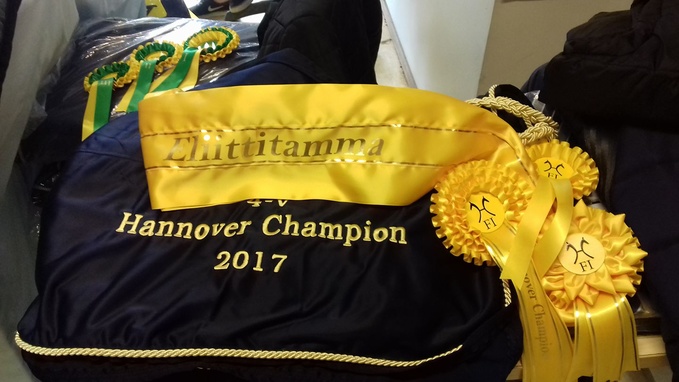 Puheenjohtajan tervehdysOn taas vuosikertomuksen julkaisun aika, kulunut vuosi on mennyt suunnitellusti; EBEF vedettiin tänä vuonaa Hippoksen vetovastuulla ja yhteistyössä Hevosopiston kanssa. Hannover-kantakirjaan hyväksyttiin seitsemän tammaa joista viisi teki tammatestin. Hannover-varsoja rekisteröitiin yhteensä ennätysmäiset 15 kappaletta ! Olen tästä suuntauksesta iloinen ja uskon että parantuvat markkinat antavat uskoa ja uskallusta kaikille ratsuvarsojen kasvattajille. Aina vaan haasteena on toimivan myyntikanavan luominen Suomeen nuorille ratsuhevosille, asiaa työstetään ja erilaisia malleja kehitellään jatkuvasti. Ensi vuoden EBEF: in suunnittelu alkaa pian alkuvuodesta pidettävän vuosikokouksen jälkeen. Hippos tullee olemaan yhteistyökumppanimme jatkossakin. 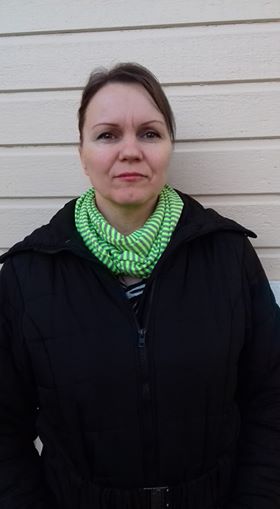 Muista projekteista mainittakoon koulutusta hevosen esittämisestä myyntitilaisuuksissa, myyntivideolla, näyttelyissä jne. sekä nuorten ratsuhevosten myyntikonseptin edelleen ideointi. Olet tervetullut kertomaan ideoitasi ja ajatuksiasi vaikkapa vuosikokoukseen.Hyvää alkavaa vuotta, Pia Karhu, Suomen hannoveryhdistysQUARTZ CG:N MATKA HANNOVERHUUTOKAUPPAAN VERDENIIN 2017Hannover-varsa Quartz CG (Quantensprung – Welser – Wenzel II) syntyi Cherrygarden’s tallille vuonna 2014. Quartz palkittiin EBEF-näyttelyssä pistein 7,75. Tuomarit pitivät modernista tyypistä ja vanhemmiltaan Quartz oli perinyt kolme hyvää askellajia.  Emä Wildblume on ostettu Saksasta Blumen perheeltä 3-vuotiaana vuonna 2003. Wildblume varsoi vuonna 2004 ensimmäisen varsansa Cherrygarden’s Dauphino oriista Dauphin.  Wildblumen emä Weira on jättänyt jalostusoriit Nobleman (i. Natiello xx) ja Nocturno (i. Natiello xx). Nobleman oli vuonna 2001 Hannoverin körungin Licensing Champion.  Quartz lähti 2-vuotiskeväänä Hof Könekelle Saksaan valmisteltavaksi Hannoverin körungin esitarkastukseen. Quartz oli valmisteltu erinomaisen hyvin ja esiintyi esitarkastuksessa Hof Könekessä hienosti mutta ei ollut oriainesta. Sen jälkeen Quartz sisäänratsastettiin Hof Könekellä Joachim Köneken toimesta ja Quartz lähti jatkokoulutukseen Dressurstall Timo Kolbelle.  Timo Kolbe on ollut useana vuonna Verdenin huutokaupassa esittämässä nuoria kouluratsuja. Hän osaa valmistella ne hyvin ammattitaitoisesti ja saa ne esittämään parastaan. Quarz ruunattiin alkuvuodesta 2017. Quartz näytettiin toukokuun alussa raadille, joka valitsi hevosia Verdenin hannover- huutokauppaan ja valittiin sinne. Röntgenlausunto näytti myös hyvältä myyntiä ajatellen. 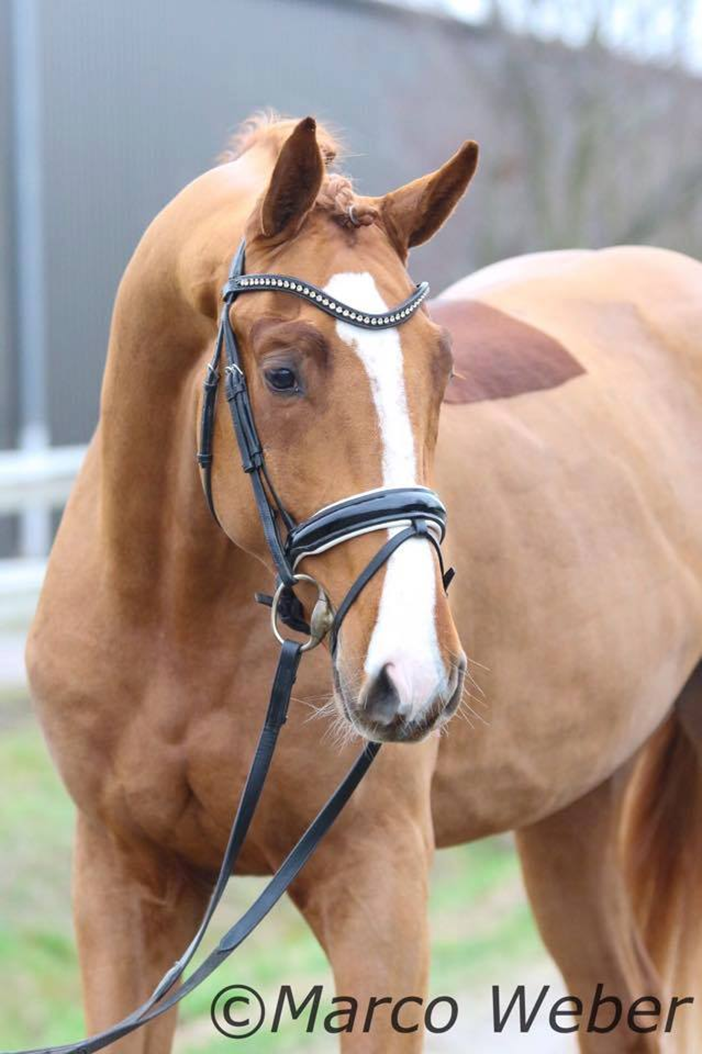 Quartz esiintyi 3-vuotiaaksi hevoseksi oikein hyvin. Ennen huutokauppaa myyntihinnaksi arvioitiin 15000e, kiinnostuneita ostajaehdokkaita oli sen verran. Suomen ALV-veroa arvosteltiin kuitenkin kalliiksi – Saksassa myyntihevosten kallein alv-kanta on 19% vrt Suomen 24%. Tällä on vaikutusta ostajien kiinnostukseen. Quartzin myyntihinta huutokaupassa oli 8000e (+ alv), joka oli pieni pettymys.  Quartz myytiin Ranskalaiselle kouluratsastajalle ja toivotaan että Quartz pääsee näyttämään kyntensä kouluradoille.Teksti Sanna AaltoKuvassa Quartz CG ( Quantensprung – Welser – Wenzel II)Upeita Hannovereja esillä EBEF 2017Sanna Aalto ja MTY Niirasen varsat olivat kärjessä Ebefissä; kolmoisvoitto hannover-varsoille luokan 2 ryhmässä 1. Voittajavarsa oli Sannan kasvattama Bonita CG(Bon Coeur/Hotline), toiseksi sijoittui niin ikään Sannan Vivian CG( Vilancio/Bellissimo M), kolmannelle sijalle Bella Romancia Carrus(Bordeaux/Furst Romancier) kasvattaja ja omistaja mty Niiranen.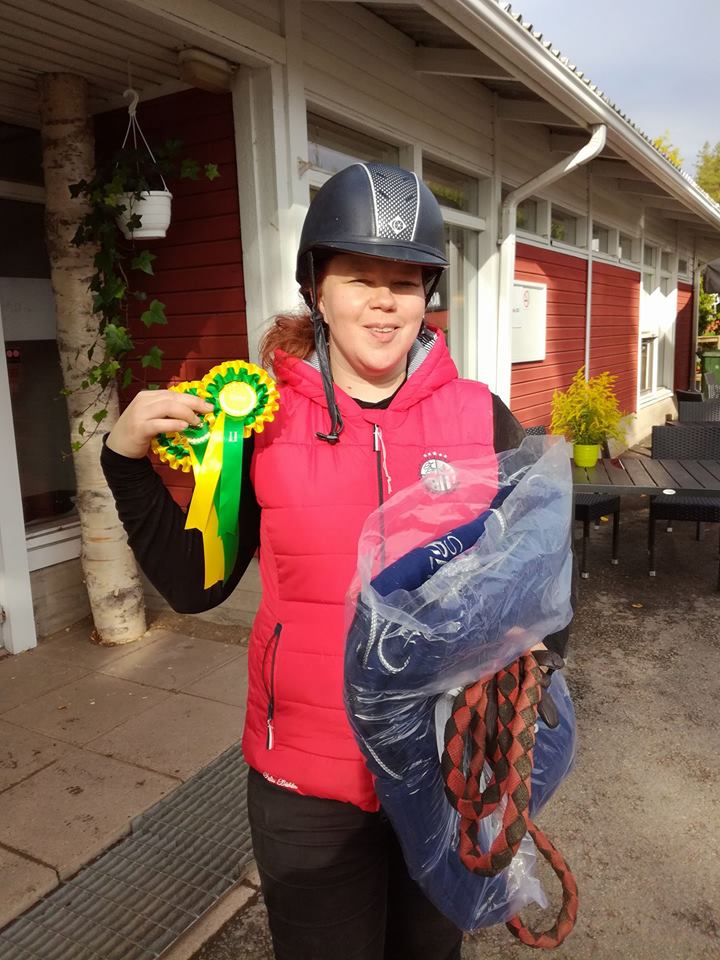 Paras Hannover- orivarsa Ebefissä oli MTY Niirasen kasvattama Sylvester Carrus (San Amour - Davignon II) 8,45 keskiarvolla. Tästä linkistä Bonita CG videoon Tästä linkistä Vivian CG videoonTästä linkistä Bella Romacia Carrus videoonTästä linkintä Sylvester Carruksen videoon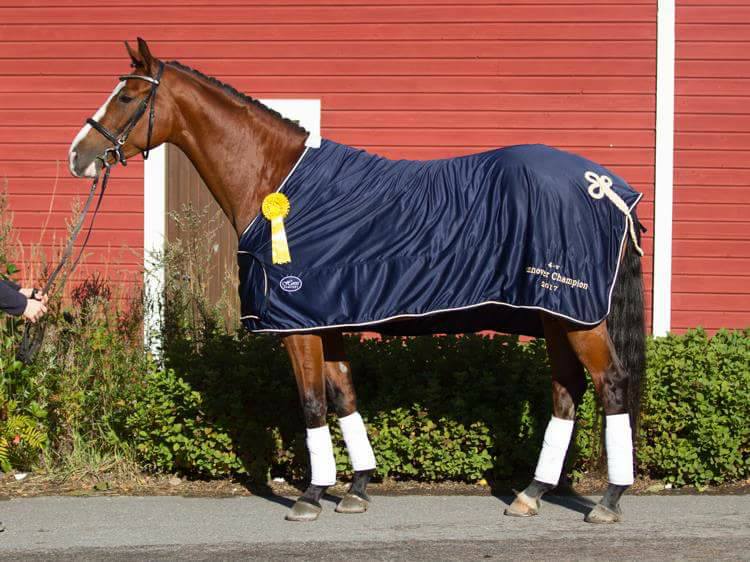 Yllä 2017 4-vuotis championaatin ja hannover-näyttelyn 2017 voittaja, Eliittitammakanditaatti Lissandra (Lissaro-Beluga-Weltmeyer), kasvattaja ja omistaja Miia Ojala, championaatissa ratsastajana Siiri KyröVasemmalla 3- vuotis championaatin voittaja Zlatan Carrus (Zack - For Bijou Carrus – Fidertanz), kasvattaja Carrus Dressage, ratsastajanaan Maiju Salminen ja championaatin tuomarit Maren Schlender ja Jürgen Rump Hannover Verbandista Saksasta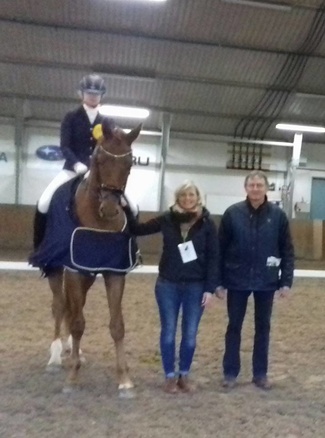 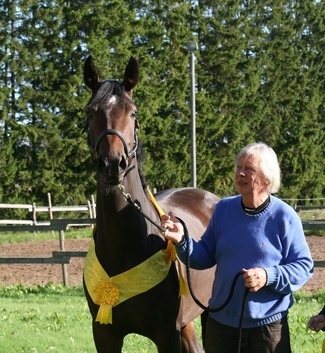 Oikealla Eliittitamma 2017 For Dancing Dina Carrus (Fidertanz - De Niro)kasvattajansa Jukka Niiranen kanssa. Suomen Hannoveryhdistys palkitsi ansioituneita kasvattajiaan Hannoveraner Shopin tavarapalkinnoin.3- vuotiaiden Championaatin tulokset Ebef 20174-vuotiaiden Championaatin tulokset Ebef 2017VUODEN 2017 TAPAHTUMAT LYHYESTI Suomen Hannover Yhdistys ryHALLITUSHallitus on kokoontunut vuoden aikana 5 kertaa, joista 3 kertaa skype- kokouksessa. Hallituksen jäsenet ovat Pia Karhu pj, Sanna Aalto, Sanna Raatikainen, Eeva Markkanen (jäsensihteeri), Linda Lehesaho, Kaisa Niiranen ja Miia Ojala (varapj), sekä hallituksen ulkopuolinen asiantuntijajäsen Kati Siebrecht.WWW-SIVUT JA FACEBOOK, www.hannoveraner.fi Yhdistyksen nettisivuilta löytyy paljon kasvattajia palvelevaa tietoa ja varsinkin Ebefin sivuilta upeat videotja kuvat myyntihevosista. Facebook on niin ikään ollut ahkerassa käytössä, Suomen Hannover- Yhdistyksenfacebook-sivustolla on 720 jäsentä.EBEF 2017- VIDEOT VARSOISTA TÄSTÄ LINKISTÄEBEF 2017- TULOKSET TÄSTÄ LINKISTÄJALOSTUSNEUVONTAYhdistyksen jäsenet ovat edelleen saaneet veloituksetta Landgestuet Cellen orineuvontaa Kati Siebrectinavustamana.HANNOVER ORIIT SUOMESSA 2017Kaudella 2017 Suomessa oli tarjolla seuraavat Hannover jalostukseen hyväksytyt oriit, joiden jälkeläisetvoidaan hyväksyä Hannover- kantakirjaan;Don Larino (Don Primero - Larinero - Pik Trumpf) FWB- ja hannoverjalostus, ZelleläDuendecillo P (Blue Hors Don Romantic-Mid-West Ibi-Light), Anne NiemiSuomen Hannover- yhdistys toivottaa kaikille jäsenilleen parhainta menestystä ja onnea vuodelle 2018 kilpailuihin, harrastamiseen ja kasvatustyöhön!Kuvassa 2017 Ebef paras Hannover-tammavarsa Bonita CG (Bon Coeur/Hotline), kasvattaja Sanna Aalto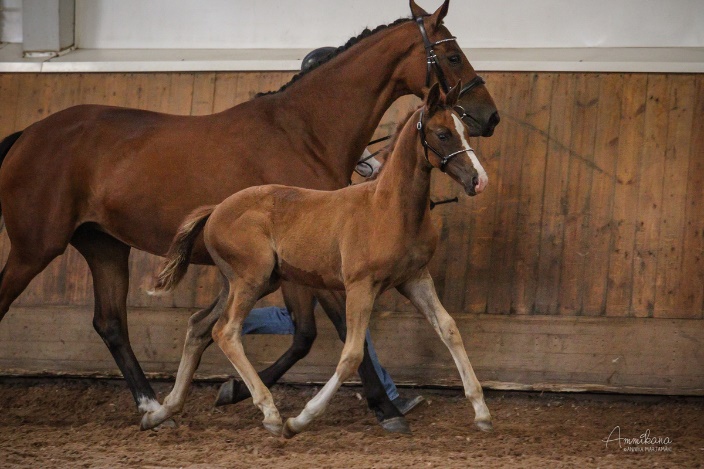 1. (200)Zlatan Carrus276431316808014Zack - For Bijou Carrus - FidertanzMaiju SalminenMaiju Salminen8I.2. (201)Dancia Seaside276431316819314Danciano-BellevueII-Brentano IISara MönkkönnenAnn-Christine Brunström7,6II.3. (202)Finnzeska Carrus276431316906714Fidertanz-Dina IV-De NiroRiikka HarjulaCarrus Dressage7III.1.(204)Lissandra276431315103613Lissaro/Bellaza/BelugaSiiri KyröMiia Ojala7,9I.2.(209)Lynx276431319689813London Baron- Lady Croft- Lordi Sinclair ISiiri KyröSiiri Kyrö7,6II.3.(203)Spero276431319707713Scatman - Wiana - WandererMadis MornaMaria Zweygberg7,5III.4.(206)Smilla K276431315400513Spörcken-Renate-RotsponMaria PyykönenPäivi Kokko7,4IV.5.(208)Flocke276431311325313Fabriano- Letizia - LancierSari AimiaTiina Anttalainen7,3V.6.(205)London Parfait276431319633213London Baron - Parfira - Sandro HitAnneli ViljanenAnneli Viljanen7,1VI.